Colegio San Manuel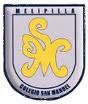 Asignatura: Matemática		Profesor: Claudio Zavala OvalleCurso: 5º básico                                      GUIA Nº6 MATEMÁTICANOMBRE: ______________________________________________FECHA: 01 al 15 de JunioOperatoria en los números naturales: Realiza los cálculos en tu cuaderno de estudio o cuadernillo en caso que así sea.En primera instancia es importante señalar que el texto se compone de una parte teórica (cuadro morado APRENDO)   y una parte práctica (cuadro verde PRACTICO).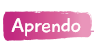 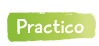 Esto significa que en primera instancia debes comprender los aspectos básicos de lo que se está estudiando, para luego ejercitar de manera concreta (práctica) lo que acabas de estudiar (teoría).En el caso del símbolo manos a la obra  , las actividades propuestas son OPCIONALES. 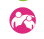 Escribir en tu cuaderno (de manera MUY ordenada), las tablas de multiplicar desde el 1 hasta el 10. Resolver las actividades 1, 3, 4  de la página 64 del texto de estudio  ( multiplicación de números de dos dígitos )  Resolver las actividades 3 y 8  de la página 72 del texto de estudio  (división de números de tres dígitos ) OBJETIVOS DE APRENDIZAJE:Memorizar las tablas de multiplicar del 1 al 10.Demostrar que comprenden la división con dividendos de tres dígitos y divisores de un dígito:  interpretando el resto  resolviendo problemas rutinarios y no rutinarios que impliquen divisionesHABILIDADES:Calcular, comunicar y representar números naturalesResolver problemas con números hasta un millardo (1.000.000.000)INDICACIONES GENERALES:Realizar el desarrollo de cada ejercicio. Usar lápiz mina para sus cálculos, destacando solo el resultado final. Escribir el desarrollo de la actividad en su cuaderno de estudio y en caso que corresponda  en el cuadernillo de matemática (cuaderno de ejercicios, de los 2 textos entregados corresponde al más angosto). Resolver los ejercicios de manera ordenada, permitirá una revisión más precisa de sus ejercicios. Texto de estudio : Libro “ancho” (360 paginas)Cuaderno de ejercicios (cuadernillo) : Libro “angosto” (176 paginas)Cuaderno de estudio: Cuaderno del estudiante (personal de cada alumno).Enviar imágenes de  actividades b) , c)  a los correos : csm.matematicayciencia2020@gmail.com ; Claudio.zavala.ovalle@gmail.com INDICACIONES GENERALES:Realizar el desarrollo de cada ejercicio. Usar lápiz mina para sus cálculos, destacando solo el resultado final. Escribir el desarrollo de la actividad en su cuaderno de estudio y en caso que corresponda  en el cuadernillo de matemática (cuaderno de ejercicios, de los 2 textos entregados corresponde al más angosto). Resolver los ejercicios de manera ordenada, permitirá una revisión más precisa de sus ejercicios. Texto de estudio : Libro “ancho” (360 paginas)Cuaderno de ejercicios (cuadernillo) : Libro “angosto” (176 paginas)Cuaderno de estudio: Cuaderno del estudiante (personal de cada alumno).Enviar imágenes de  actividades b) , c)  a los correos : csm.matematicayciencia2020@gmail.com ; Claudio.zavala.ovalle@gmail.com 